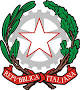 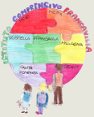 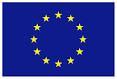 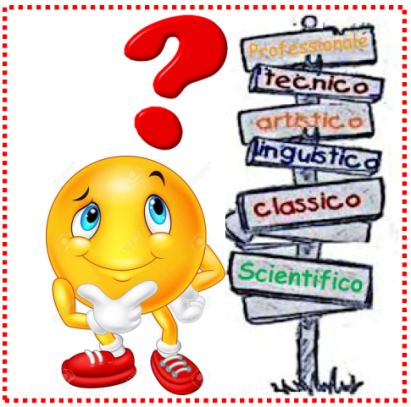 Incontri  per l’orientamentoClassi  Terze   Scuola Secondaria  di  Primo  GradoCalendario a.s. 2020/2021I docenti presenti in classe nell’orario sopraindicato parteciperanno con i loro studenti alla videochiamata  usando il proprio account nomecognome@icfrancavilla.edu.it, e collegando, ove possibile, un PC alla LIM. Alunni e docenti delle classi in DDI si collegheranno dai dispositivi personali, usando il proprio account nomecognome@icfrancavilla.edu.itGrazie per la collaborazione.	ISTITUTO SUPERIOREDATAORALINKPLESSI SCOLASTICIIstituto Tecnico Bronte 22Gennaio11.00https://meet.google.com/jzx-bejf-enkS. Domenica  VittoriaRoccella Valdemone, Mojo Alcantara, Malvagna,